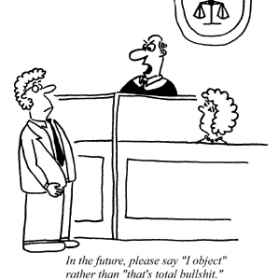 Legal English Communication CourseJste advokát/- ka nebo advokátní koncipient, mluvíte anglicky ale nemáte možnost se zdokonalit v oblastech komunikace  na témata týkající se vaši práce?Chcete  rozvíjet své  jazykové a komunikační dovednosti v angličtině a nabýt nebo zlepšit slovní zásobu z oblasti právnické terminologie?-  se podívat na zajímavá videa z právnického prostředí, promluvit si v angličtině o zajímavých případech nebo se so občas napsat článek smlouvy v angličtině?Přihlaste se na kurz angličtiny pro právníky s důrazem na pojmosloví a konverzaci:Kurz bude probíhat ve frekvenci 1 x 90 minut týdně (dvě vyučovací hodiny) a jeho jádrem bude recyklace relevantní slovní zásoboudiskuze s použitím obtížné slovní zásoby  a komunikační část - procvičenislovní zásoby, poslech nebo videonahrávky z právnického prostředí v anglickém jazyce.Kurz využívá především:interaktivní a deduktivní metody výuky; metodické postupy recyklace. Kromě toho nabízí autentické relevantní materiály ke samostudiu Obsah  hodin (včetně audionahrávek a odkazů na video záznamy) bude k dispozici formou e-learningového systému online.(www.edmodo.com)Kurzy budou vedeny v souladu s obecně platnými požadavky interaktivní metodologie.Podrobná anotace kurzu: lekce 1 a 2 /2 x 2 vyučovací hodinyTéma 1: jak vysvětlit klientovi šance úspěchu či neúspěchu připadné žaloby + případové studie + miniprezentace lekce 3 a 4/2 x 2 vyučovací hodiny)Téma 2: případová studie: jak shrnout okolnosti případu: odpovědnost za škodu: případová studie: vadná dodávka od subdodavatele    lekce 5 a 6 /2 x 2 vyučovací hodinyTéma 3: lhůty: případný vliv  legislativy EU na interpretaci lhůt dle vnitrostátní legislativy: případová studie lekce 7 a 8 /2 x 2 vyučovací hodiny)Téma 4: argumentace s protistranou: konformační zkreslení a taktiky vyjednávání: interaktivní cvičení lekce 9 a 10 /2 x 2 vyučovací hodiny)Téma 5: prezentační dovednosti: prezentace případů s důrazem na logickou argumentaci: odebrání občanství, případová studie ESD;lekce  11 /1 x 2 vyučovací hodiny)Téma 6: právo na spravedlivý proces: interpretace základních pojmů trestního řízení a případová studie lekce 12 a 13 /2 x 2 vyučovací hodiny)Téma 7: druhy důkazů: procesní slovní zásoba: analýza a důkazní standard forenzních důkazů (interaktivní prezentace a případové studie) lekce 14 a 15 /2 x 2 vyučovací hodiny)Téma 8: přeshraniční řízení o vydání: procesní překážky vydání: případová studie lekce 16 a 17 /2 x 2 vyučovací hodiny)Téma 9: právo a jazyk: přesnost terminologie, jak používat jazykový korpus a další databáze databáze k vyhledávání odborné právnické terminologielekce 18. Intenzivní modul (3 vyučovací hodiny)Téma 10: modelová hra: moderovaný soudní proces  Na závěr kurzu obdrží frekventanti CD ROM s materiály z celého kurzu včetně materiálů z intenzivního modulu.